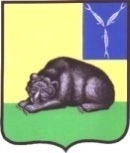 СОВЕТ МУНИЦИПАЛЬНОГО ОБРАЗОВАНИЯ ГОРОД ВОЛЬСКВОЛЬСКОГО МУНИЦИПАЛЬНОГО РАЙОНАСАРАТОВСКОЙ ОБЛАСТИ   Р Е Ш Е Н И Е22 декабря 2017 года                       № 51/3-246                                г. ВольскОб избрании главы муниципального образования город Вольск   В соответствии с Федеральным законом от 06 октября 2003 года № 131-ФЗ «Об общих принципах организации местного самоуправления в Российской Федерации», ст.ст. 19, 28 Устава муниципального образования город Вольск Вольского муниципального района Саратовской области, Совет  муниципального образования город ВольскРЕШИЛ:1. Избрать на должность главы муниципального образования город Вольск Гуменюка Вячеслава Владимировича на непостоянной основе.2. Настоящее решение вступает в силу с момента принятия и подлежит официальному опубликованию.Глава муниципального образования город Вольск                                                                                     В.В. Гуменюк                                                          